附件3：纸质材料报送地址位置图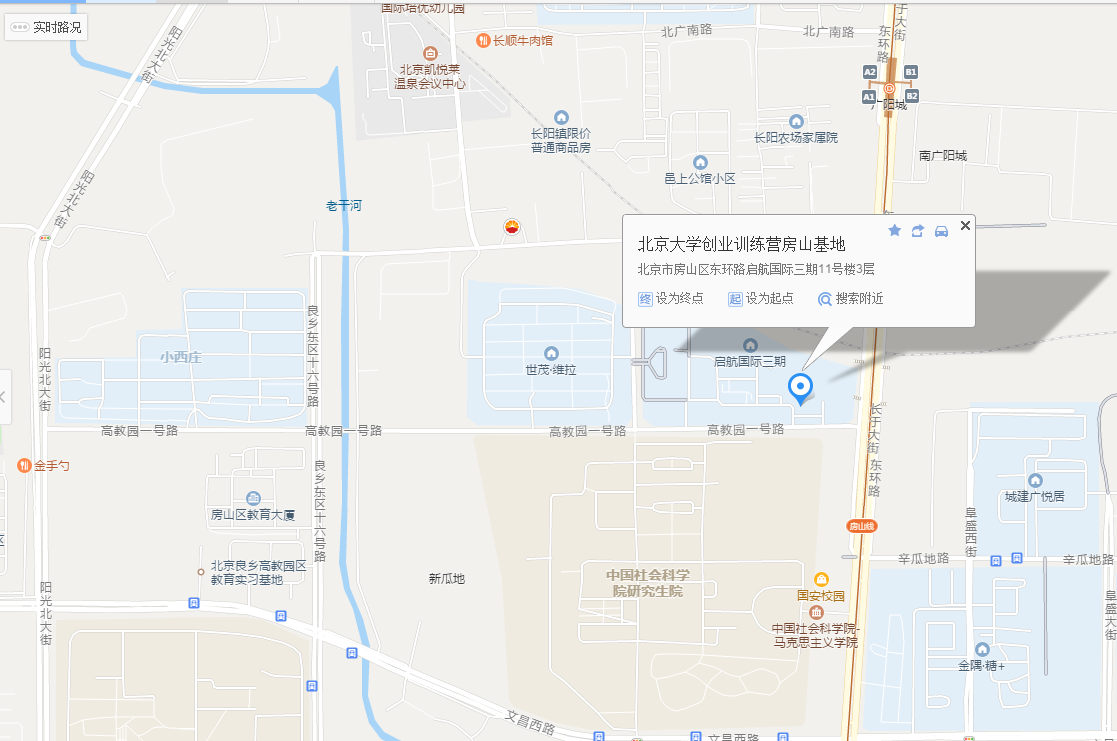 